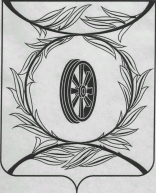 Челябинская областьСОБРАНИЕ ДЕПУТАТОВ КАРТАЛИНСКОГО МУНИЦИПАЛЬНОГО РАЙОНАРЕШЕНИЕРассмотрев ходатайство исполняющего обязанности главы Карталинского муниципального района,Собрание депутатов Карталинского муниципального района РЕШАЕТ:1. Внести в прогнозный план приватизации имущества, находящегося в  собственности муниципального образования «Карталинский муниципальный район», на 2019 год, утвержденный решением Собрания депутатов Карталинского муниципального района от 20.12.2018 года № 586-Н следующие изменения:1) дополнить перечень имущества, находящегося в собственности муниципального образования «Карталинский муниципальный район», подлежащего приватизации в  2019 году следующей позицией:2. Опубликовать настоящее решение в газете «Карталинская новь» и разместить на официальном сайте администрации Карталинского муниципального района в сети Интернет. Председатель Собрания депутатовКарталинского муниципального района                                         В.К. Демедюк  от 28 февраля 2019 года  № 625-Н               О внесении изменений в прогнозный план приватизации имущества, находящегося в собственности муниципального образования «Карталинский муниципальный район», на  2019 год№ п/пНаименование имуществаМестонахождение имуществаХарактеристики2.Нежилое здание.Наименование:Здание библиотеки. Челябинская область, г. Карталы, ул. Октябрьская, д. 52БОбщая площадь:115.5 кв.м.Кадастровый номер: 74:08:4702006:304